SETTIMO SENSO International Film Festival                                                          
Participation Form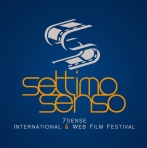 Director/Participant: __________________________________________________Title of the Film and Participation Category: _______________________________________________________

Participation Category: (Select from First Work, Italian Short, International Short, School Short, Short Created with AI Art, Advertising Spot in Collaboration with Sponsor Companies)
Email Address: ______________________________________________________
Phone: ___________________________________________________________
Address: ___________________________________________________________
City: ________________________ ZIP Code: ___________ Country: ___________Film Information:
Film Duration (minutes): ___________
Subtitles: (in Italian)
Brief Synopsis of the Film: _______________________________________________Theme Selection Options:
• Utopia/Dystopia: Participate with this theme
• Posthuman: Participate with this theme
• Oniric: Participate with this theme
• Walls that Divide the World: Participate with this theme
• Between History and Imaginary: Participate with this theme
• Diversity is Equality: Participate with this theme
• Food and Wine: Participate with this theme
• Healthy Mind in a Healthy Body: Participate with this theme
• Citizens of Europe and the World: Participate with this theme
• The Sense of Wonder: Participate with this themeThe completed form, along with the short film, should be sent to the email address settimosensofestival@gmail.com by the deadline of March 1, 2024.Acceptance of Conditions:
I declare that I have read and understood the participation conditions of the SETTIMO SENSO International Film Festival. I confirm that the submitted work is my property or that I have obtained the necessary authorization to participate in the competition.Participation in the competition implies the complete acceptance of the present provisions in accordance with Legislative Decree 196/2003, coordinated and updated, most recently, with the changes introduced by Legislative Decree no. 24/2023.Signature: ________________________________ Date: ____________________Inizio modulo